                Тиждень біології.                    14.03.2016-18.03.2016                                 План.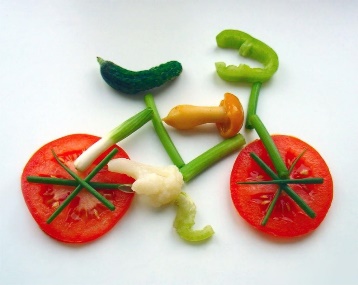 Понеділок. 1. За здоровий спосіб життя.    а ). « Ярмарка здоров՚я» ─ бесіда-гра для                                                   молодших школярів. б ). Урок прес-конференція             «АЛКОГОЛІЗМ, НАРКОМАНІЯ                ТА КУРІННЯ –ЧУМА НАШОГО ЧАСУ»                                                                   ( 8,9 класи).Вівторок.  Конкурси:        1. Малюнків «Наші домашні улюбленці» -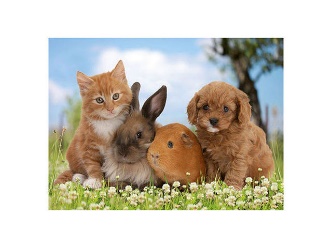                                                               учні 1-4 класів.       2. Малюнків «Тварини нашої планети»-                                                              учні 5- 9 класів.      3. Екологічний плакат, аплікація – 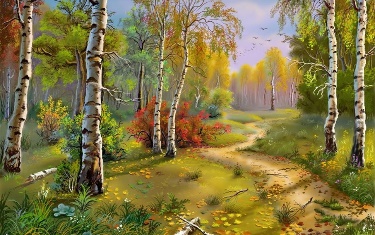                                         учні 5-9 класів.     4. Підготовка презентацій на тему:        «Давайте друзі разом  природу берегти» ─                                                                     6-9 класи.Середа.    1.Розгадування кросвордів, загадок, вікторин.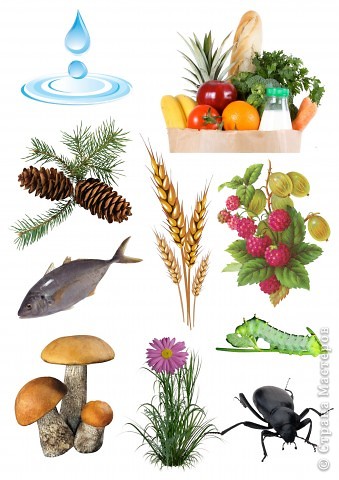 2. Ерудити молодшої школи єднайтесь!    (Розгадування кросвордів у загадках). 3. КВК вікторина з природознавства –                                                         учні 5-6 класів.Четвер.  1. Відкриті уроки з біології в 6-9 класах.2. Перегляд презентацій на тему:             «Давайте друзі разом природу берегти».П’ятниця. 1. Інтелектуальна гра: «Слабка ланка» -                                                            учні 8.9 класів.2. Підведення підсумків проведення тижня біології.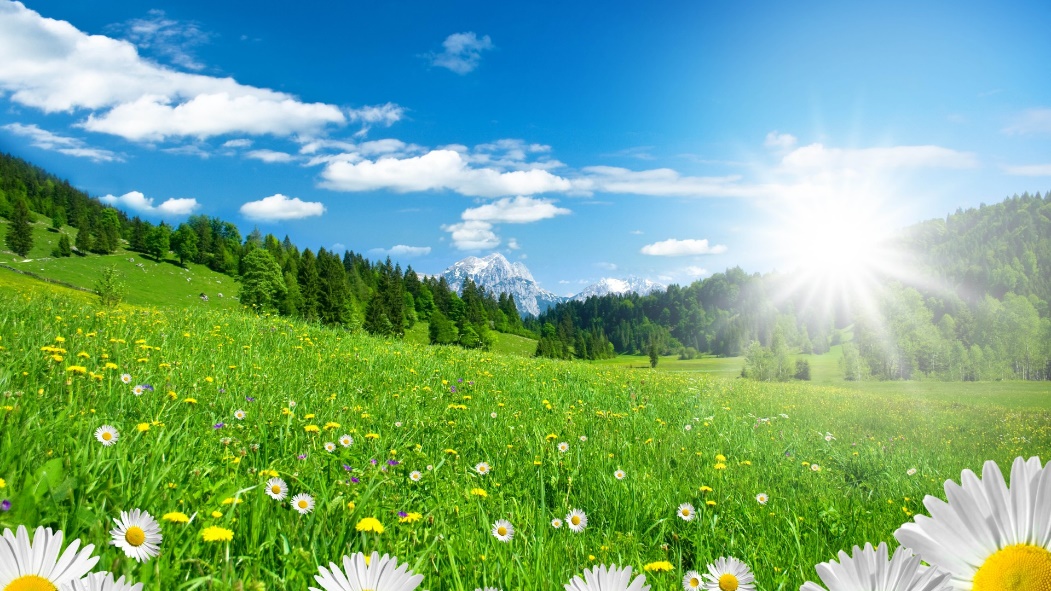 